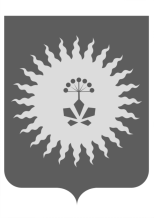 АДМИНИСТРАЦИЯ                          АНУЧИНСКОГО МУНИЦИПАЛЬНОГО РАЙОНАП О С Т А Н О В Л Е Н И ЕО создании межведомственной комиссии по согласованию переустройства и (или) перепланировки жилых помещений В соответствии с Федеральным законом от 06.10.2003 г. № 131-ФЗ 
«Об общих принципах организации местного самоуправления в Российской Федерации», Жилищным и Градостроительным кодексами Российской Федерации, руководствуясь Уставом Анучинского муниципального района, администрация Анучинского муниципального районаПОСТАНОВЛЯЕТ:1. Создать межведомственную комиссию по согласованию переустройства и (или) перепланировки жилых помещений.2. Утвердить:2.1. Состав межведомственной комиссии по согласованию переустройства и (или) перепланировки жилых помещений 
(приложение № 1);2.2. Положение межведомственной комиссии по согласованию переустройства и (или) перепланировки жилых помещений 
(приложение № 2).3. Общему отделу администрации Анучинского муниципального района (Бурдейная) опубликовать настоящее постановление в средствах массовой информации и разместить на официальном сайте администрации Анучинского муниципального района в информационно-телекоммуникационной сети Интернет.4. Настоящее постановление вступает в силу после его официального опубликования.5. Контроль за исполнением настоящего постановления возложить на первого заместителя главы администрации Анучинского муниципального района (Каменев).Глава Анучинскогомуниципального района                                                        С.А. ПонуровскийПриложение № 1СОСТАВ МЕЖВЕДОМСТВЕННОЙ КОМИССИИ 
(ПО ДОЛЖНОСТЯМ) ПО СОГЛАСОВАНИЮ ПРЕУСТРОЙСТВА 
И (ИЛИ) ПЕРЕПЛАНИРОВКИ ЖИЛЫХ ПОМЕЩЕНИЙПредседатель комиссии: первый заместитель главы администрации Анучинского муниципального района.Заместитель председателя комиссии: главный специалист 1-го разряда отдела имущественных и земельных отношений администрации Анучинского муниципального района.Секретарь комиссии: старший специалист 1-го разряда отдела имущественных и земельных отношений администрации Анучинского муниципального района.Члены комиссии:- начальник отдела имущественных и земельных отношений администрации Анучинского муниципального района;- начальник отдела жизнеобеспечения администрации Анучинского муниципального района;- начальник правового отдела администрации Анучинского муниципального района.Приложение № 2ПОЛОЖЕНИЕО МЕЖВЕДОМСТВЕННОЙ КОМИССИИ 
ПО СОГЛАСОВАНИЮ ПРЕУСТРОЙСТВА И (ИЛИ) ПЕРЕПЛАНИРОВКИ ЖИЛЫХ ПОМЕЩЕНИЙ1. Общие положения1.1. Межведомственная комиссии по согласованию переустройства и (или) перепланировки жилых помещений (далее - Комиссия) создастся при администрации Анучинского муниципального района для рассмотрения вопросов и принятия решений о согласовании работ по переустройству и (или) перепланировки жилых помещений, в пределах предоставленных ей полномочий.1.2. Комиссия руководствуется в своей работе Жилищным и Градостроительным кодексами Российской Федерации, нормативными правовыми актами Правительства Российской Федерации, администрации Приморского края, Анучинского муниципального района, строительными нормами и правилами, а также настоящим Положением.2. Основные цели и задачи Комиссии2.1. Основными целями и задачами Комиссии являются:- прием и рассмотрение заявлений, а также выдачу документов о согласовании переустройства и (или) перепланировки жилого помещения;- прием и рассмотрение заявлений, а также выдачу документов о завершении переустройства и (или) перепланировки жилого помещения;- установление соответствия либо несоответствия переустройства и (или) перепланировки жилого помещения проектной документации.3. Порядок согласования переустройства и (или) перепланировки жилого помещения3.1. Результатом проведения согласования переустройства и (или) перепланировки жилого помещения являются:- решение о согласовании переустройства и (или) перепланировки жилого помещения;- решение об отказе в согласовании переустройства и (или) перепланировки жилого помещения, с обоснованием отказа;- подтверждение завершения переустройства и (или) перепланировки жилого помещения актом приемочной комиссии Администрации о приемке в эксплуатацию после завершения переустройства и (или) перепланировки жилого помещения (далее – Акт);- решение об отказе в подготовки Акта приемочной Комиссии о приемке в эксплуатацию после завершения переустройства и (или) перепланировки жилого помещения в связи с выявленными нарушениями и отступлениями от проектной документации.4. Состав Комиссии4.1. Состав Комиссии утверждается постановлением администрации Анучинского муниципального района.4.2. Председатель Комиссии, в его отсутствие или по поручению – заместитель председателя Комиссии:- руководит деятельностью Комиссии;- председательствует на заседаниях Комиссии, координирует ее действия;- осуществляет общий контроль за реализацией принятых Комиссией решений;- имеет право решающего голоса при равенстве голосов, поданных "за" и "против" решения Комиссии;- подписывает протоколы заседаний Комиссии;- подписывает Акты приемочной Комиссии;- имеет право подписи документов по вопросам деятельности Комиссии.4.3. Секретарь Комиссии:- ведет прием заявлений и документов, проводит их регистрацию;- выдает заявителю расписку в получении документов с указанием их перечня и даты получения;- ведет переписку по запросам деятельности Комиссии;- подготавливает на заседание Комиссии пакет документов;- оформляет протоколы заседаний Комиссии и подписывает их;- оформляет Акты приемочной Комиссии и подписывает их;- подготавливает решения о согласовании либо решения об отказе в согласовании Комиссии;- назначает срок (согласование время и даты) осмотра приемочной Комиссии переустроенного и (или) перепланированного жилого помещения; - подготавливает Акты приемочной Комиссии в связи с соответствием проектной документации;- подготавливает решение об отказе в подготовки Акта приемочной Комиссии о приемке в эксплуатацию после завершения переустройства и (или) перепланировки жилого помещения в связи с выявленными нарушениями и отступлениями от проектной документации;- выдает или направляет Заявителю результаты принятых решений Комиссии;- проводит работу, связанную с организацией заседаний Комиссии.5. Порядок работы Комиссии5.1. Комиссия рассматривает вопросы о согласовании работ по переустройству и (или) перепланировки жилых помещений на основании заявления(й) собственника(ов) соответствующего помещения или уполномоченного им лица, а также прилагаемых в соответствии с требованиями ст. 26 Жилищного кодекса Российской Федерации к заявлению документов (далее - Заявитель).5.2. Комиссия проводит свои заседания по мере необходимости.5.3. Комиссия вправе принимать решение, если на заседании присутствуют не менее половины ее членов.5.4. На заседании Комиссии секретарем ведется протокол, в протоколе должны быть отражены наименование Комиссии, дата заседания, номер протокола, число членов Комиссии, список присутствующих на заседании, повестка дня. В протокол заносится краткое содержание рассматриваемых вопросов, принятое по ним решение, при необходимости особое мнение членов Комиссии по конкретным вопросам. Протокол подписывается председателем, заместителем председателя, секретарем и членами Комиссии. 5.5. Протокол представляется на рассмотрение главному специалисту 1-го разряда отдела имущественных и земельных отношений администрации Анучинского муниципального района, с целью принятия решения о согласовании работ по переустройству и (или) перепланировки жилых помещений.6. Порядок разрешения спорных вопросов Решение об отказе в согласовании переустройства и (или) перепланировки может быть обжаловано Заявителем в судебном порядке.7. Заключительные положения Изменения и дополнения в настоящее Положение о межведомственной комиссии вносятся постановлением администрации. 16.04.2019 г.с. Анучино№217УТВЕРЖДЕНпостановлением администрации Анучинского муниципального района 
от 16.04.2019 № 217УТВЕРЖДЕНОпостановлением администрации Анучинского муниципального района 
от 16.04.2019 № 217